На основу члана 50. Закона о државним службеницима и члана 4. став 1. Уредбе о  интерном и јавном конкурсу за попуњавање радних места у државним органима оглашава
ИНТЕРНИ КОНКУРС ЗА ПОПУЊАВАЊЕ ИЗВРШИЛАЧКИХ РАДНИХ МЕСТА У МИНИСТАРСТВУ ГРАЂЕВИНАРСТВА, САОБРАЋАЈА И ИНФРАСТРУКТУРЕI Орган у коме се попуњавају радна места: Министарство грађевинарства, саобраћаја и инфраструктуре, Немањина 22-26, БеоградII Радна места која се попуњавају:1. Начелник Одељења, у звању виши саветник, Одељење за железничку инфраструктуру и интермодални транспорт, Сектор за железнице и интермодални транспорт - 1 извршилац.Опис послова: Руководи, планира, усмерава и надзире рад државних службеника у Одељењу и пружа стручна упутства запосленима при изради мишљења на програме пословања железничких компанија; учествује у изради Националног програма јавне железничке инфраструктуре и стратегије везане за железнички и интермодални транспорт; учествује у уговарању и праћењу реализације уговора за управљање железничком инфраструктуром и уговора о обавези јавног превоза; координира израду прописа из области железничког и интермодалног транспорта и жичара, надзире и предлаже помоћнику министра активности везано за реформу железничког сектора; учествује у планирању и припреми за реализацију железничких инфраструктурних пројеката; прати прописе ЕУ из области железнице и интермодалног транспорта и предлаже начине за усаглашавање националних прописа; учествује у преговорима са МФИ везано за финансирање пројеката из области железнице и интермодалног транспорта и врши надзор над реализацијом пројеката; припрема извештаје и планове и учествује у изради билатералних споразума из области железничког и интермодалног транспорта; прати развој техничких и технолошких система из области жичара, обавља и друге послове по налогу помоћника министра.Услови: Стечено високо образовање из стручне области саобраћајно инжењерство или из научне области правне науке на основним академским студијама у обиму од најмање 240 ЕСПБ бодова, мастер академским студијама, специјалистичким академским студијама, специјалистичким струковним студијама, односно на основним студијама у трајању од најмање четири године или специјалистичким студијама на факултету, најмање седам година радног искуства у струци, положен државни стручни испит, као и потребне компетенције за обављање послова радног места.2. Шеф Одсека, у звању виши саветник, Одсек за инспекцијске послове железничког саобраћаја, Сектор за инспекцијски надзор - 1 извршилац.Опис послова: Руководи и планира рад Одсека, пружа стручна упутства, координира и надзире рад државних службеника у Одсеку; обавља послове руководиоца инспекције за железнички саобраћај; спроводи инспекцијски надзор и превентивно деловање; припрема предлоге контролних листа, плана инспекцијског надзора и годишњег извештаја о раду; координира спровођење инспекцијских надзора и сарадњу са надлежним ораганима; прати примену прописа и стање из делокруга рада инспекције за железнички саобраћај и израђује стручна упутства за обављање инспекцијског надзора; пружа стручну и саветодавну помоћ надзираном субјекту у најсложенијим стварима; поступа по представкама и подноси пријаве надлежним органима у складу са прописима; води евиденције о извршеним инспекцијским надзорима; обавља и друге послове по налогу помоћника министра. Услови: Стечено високо образовање из стручне области  грађевинско инжењерство, машинско инжењерство или саобраћајно инжењерство, у обиму од најмање 240 ЕСПБ бодова, мастер академским студијама, специјалистичким академским студијама, специјалистичким струковним студијама, односно на основним студијама у трајању од најмање четири године или специјалистичким студијама на факултету, најмање седам година радног искуства у струци, од чега најмање пет година радног искуства на пословима инспекцијског надзора, односно у области железничког саобраћаја, положен државни стручни испит, положен испит за инспектора, као и потребне компетенције за обављање послова радног места.III Место рада за оба радна места: БеоградIV Врста радног односа: радна места попуњавају се заснивањем радног односа на неодређено време.V Компетенције које се проверавају у изборном поступку:Сагласно члану 9. Закона о државним службеницима, прописано је да су кандидатима при запошљавању у државни орган, под једнаким условима доступна сва радна места и да се избор кандидата врши на основу провере компетенција. Изборни поступак спроводи се у више обавезних фаза и то следећим редоследом: провера општих функционалних компетенција, провера посебних функционалних компетенција, провера понашајних компетенција и интервју са комисијом.У свакој фази изборног поступка врши се вредновање кандидата и само кандидат који испуни унапред одређено мерило за проверу одређене компетенције у једној фази изборног поступка може да учествује у провери следеће компетенције у истој или наредној фази.Изборни поступак спроводи се у складу са чланом 23. Уредбе о изменама и допунама Уредбе о интерном и јавном конкурсу за попуњавање радних места у државним органима („Службени гласник РС“, број 67/21).Провера општих функционалних компетенција (за оба радна места):   
1.  „Организација и рад државних органа РС“ - провераваће се путем теста (писмено). 2.   „Дигитална писменост“ - провераваће се решавањем задатака  (практичним радом на рачунару). 3. „Пословна комуникација“- провераваће се путем симулације (писмено).
Напомена: У погледу провере опште функционалне компетенције „Дигитална писменост“ (поседовању знања и вештина у основама коришћења рачунара, основама коришћења интернета, обради текста и табела, табеларне калкулације), ако кандидат поседује важећи сертификат, потврду или други одговарајући доказ о поседовању знања и вештина из наведених области, на траженом нивоу и жели да на основу њега буде ослобођен тестирања компетенције – Дигитална писменост, неопходно је да уз пријавни образац (уредно и у потпуности попуњен у делу *Рад на рачунару), достави и тражени доказ у оригиналу или овереној фотокопији.
Комисија може одлучити да се кандидату изврши провера наведене компетенције, ако увидом у достављени доказ не може потпуно да оцени поседовање ове компетенције.Информације o материјалимa за припрему кандидата за проверу општих функционалних компетенција могу се наћи на сајту Службе за управљање кадровима, www.suk.gov.rs.Провера посебних функционалних компетенција:За радно места под редним бр. 1.Посебна функционална компетенција за област рада послови руковођења (основе управљања људским ресурсима) - провераваће се путем симулације (писмено).	Посебна функционална компетенција за област рада нормативни послови (припрема и израда стручних мишљења и образложења различитих правних аката (нацрта прописа, међународних уговора итд)) - провераваће се путем симулације (писмено).	Посебна функционална компетенција за одређено радно место - професионално окружење прописи и акти из надлежности и организације органа (Закон о железници), провераваће се путем симулације (писмено).	Посебна функционална компетенција за одређено радно место – страни језик, (енглески или немачки или француски или руски језик – ниво Б1) провераваће се путем теста.Напомена: Ако кандидат поседује важећи сертификат, потврду или други одговарајући доказ о знању страног језика, на траженом нивоу, и жели да на основу њега буде ослобођен тестирања компетенције знање страног језика, неопходно је да уз пријавни образац (уредно и у потпуности попуњен у делу *Знање страних језика који су тражени конкурсом), достави и тражени доказ у оригиналу или овереној фотокопији.Комисија може одлучити да се кандидату изврши провера наведене компетенције, ако увидом у достављени доказ не може потпуно да оцени поседовање ове компетенције.За радно место под редним бројем 2.Посебна функционална компетенција за област рада послови руковођења (основе управљања људским ресурсима) - провераваће се путем симулације (писмено);Посебна функционална компетенција за област рада инспекцијски послови (општи управни поступак и управни спорови; основи прекршајног права и прекршајни поступак; поступак инспекцијског надзора и основе методологије анализе ризика) - провераваће се путем симулације (писмено).Посебна функционална компетенција за одређено радно место – професионално окружење прописи и акти из надлежности и организације органа (Закон о железници, Закон о безбедности у железничком саобраћају, Закон о интероперабилности железничког система) - провераваће се путем симулације (писмено).Посебна функционална компетенција за одређено радно место – возачка дозвола ''Б'' категорије, провераваће се увидом у возачку дозволу.Провера понашајних компетенција (за оба радна места):Понашајне компетенције: Управљање информацијама, управљање задацима и остваривање резултата, оријентација ка учењу и променама, изградња и одржавање професионалних односа, савесност, посвећеност и интегритет и управљање људским ресурсима - провераваће се путем психометријских тестова, узорка понашања и интервјуа базираном на компетенцијама.Интервју са комисијом (за оба радна места): Процена мотивације за рад на радном месту и прихватање вредности државних органа - провераваће се путем интервјуа са комисијом (усмено).VI Адреса на коју се подноси попуњен образац пријаве за интерни конкурс: Образац пријаве на конкурс шаље се поштом или предају непосредно на адресу Министарства грађевинарства, саобраћаја и инфраструктуре, Немањина 22-26, Београд, са назнаком „За интерни конкурс за попуњавање извршилачког радног места ”.VII Лице које је задужено за давање обавештења о интерном конкурсу: Радмила Матић, тел: 011 362 20 64. VIII Датум оглашавања: 16. август 2021. године.IX Рок за подношење пријава на интерни конкурс је осам дана и почиње да тече 17. августа 2021. године и истиче 24. августа 2021. године.X Пријава на интерни конкурс врши се на Обрасцу пријаве који је доступан на интернет презентацији Службе за управљање кадровима www.suk.gov.rs на интернет презентацији Министарства грађевинарства, саобраћаја и инфраструктуре www.mgsi.gov.rs или у штампаној верзији на писарници Министарства грађевинарства, саобраћаја и инфраструктуре, Београд, Немањина 22-26.Приликом предаје пријаве на интерни конкурс, пријава добија шифру под којом подносилац пријаве учествује у даљем изборном поступку. Подносилац пријаве се обавештава о додељеној шифри у року од три дана од пријема пријаве, достављањем наведеног податка на начин који је у пријави назначио за доставу обавештења.XI Докази које прилажу кандидати који су успешно прошли фазе изборног поступка пре интервјуа са Конкурсном комисијом: оригинал или оверена фотокопија дипломе којом се потврђује стручна спрема; оригинал или оверена фотокопија доказа о положеном државном стручном испиту за рад у државним органима (кандидати са положеним правосудним испитом уместо доказа о положеном државном стручном испиту, подносе доказ о положеном правосудном испиту); оригинал или оверена фотокопија доказа о положеном испиту за инспектора (за радно место под редним бројем 2); оригинал или оверена фотокопија доказа о радном искуству у струци (потврда, решење и други акти којима се доказује на којим пословима, у ком периоду и са којом стручном спремом је стечено радно искуство), оригинал или оверена фотокопија решења о распоређивању или премештају у органу у коме ради или решења да је државни службеник нераспоређен.Чланом 47. став 3. Закона о инспекцијском надзору („Службени гласник РС“, бр. 36/15, 44/18 - др. закон и 95/18) прописано је да лице на пробном раду које је радни однос засновало на радном месту инспектора на неодређено време и лице које је засновало радни однос на радном месту инспектора на неодређено време, а нема положен испит за инспектора, полаже испит за инспектора у року од шест месеци од дана заснивања радног односа. Ставом 6. истог члана Закона прописано је да изузетно, испит за инспектора није дужан да полаже инспектор који је на дан ступања на снагу овог закона имао најмање седам година радног искуства на пословима инспекцијског надзора и испуњава услове за обављање послова инспекцијског надзора.Сви докази прилажу се у оригиналу или фотокопији која је оверена код јавног бележника (изузетно у градовима и општинама у којима нису именовани јавни бележници, приложени докази могу бити оверени у основним судовима, судским јединицама, пријемним канцеларијама основних судова, односно општинским управама као поверени посао).Као доказ се могу приложити и фотокопије докумената које су оверене пре 1. марта 2017. године у основним судовима, односно општинскоj управи. Законом о општем управном поступку („Службени гласник РС”, број: 18/16) је, између осталог, прописано да су органи у обавези да по службеној дужности, када је то неопходно за одлучивање, у складу са законским роковима, бесплатно размењују, врше увид, обрађују и прибављају личне податке о чињеницама садржаним у службеним евиденцијама, осим ако странка изричито изјави да ће податке прибавити сама. Документа о чињеницама о којима се води службена евиденција су: уверење о положеном државном стручном испиту за рад у државним органима односно уверење о положеном правосудном испиту и уверење о положеном испиту за инспектора. Потребно је да учесник конкурса у делу Изјава*, у обрасцу пријаве, заокружи на који начин жели да се прибаве његови подаци из службених евиденција. 
XII Рок за подношење доказа: кандидати који су успешно прошли претходне фазе изборног поступка, пре интервјуа са Конкурсном комисијом позивају се да у року од пет радних дана од дана пријема обавештења доставе наведене доказе који се прилажу у конкурсном поступку.
Кандидати који не доставе наведене доказе који се прилажу у конкурсном поступку, односно који на основу достављених или прибављених доказа не испуњавају услове за запослење, писмено се обавештавају да су искључени из даљег изборног поступка. Докази се достављају на наведену адресу Министарства грађевинарства, саобраћја и инфраструктуре, Немањина 22-26, Београд.XIII Датум и место провере компетенција кандидата у изборном поступку: 
Са кандидатима чије су пријаве благовремене, допуштене, разумљиве, потпуне и који испуњавају услове предвиђене огласом о интерном конкурсу, на основу података наведених у обрасцу пријаве на конкурс, изборни поступак ће се спровести почев од 1. септембра 2021. године. Провера општих функционалних компетенција обавиће се у просторијама Службе за управљање кадровима, Нови Београд, Булевар Михајла Пупина 2 (за оба радна места).Провера посебних функционалних компетенција обавиће се у просторијама Министарства грађевинарства, саобраћаја и инфраструктуре, Београд, Немањина 22-26 (за радно место под редним бројем 1) и Нови Београд, Омладинских бригада 1 (за радно место под редним бројем 2).Провера понашајних компетенција обавиће се у просторијама Службе за управљање кадровима, Нови Београд, Булевар Михаила Пупина 2 (за оба радна места).Интервју са Конкурсном комисијом обавиће се у просторијама Министарства, грађевинарства, саобраћаја и инфраструктуре, Београд, Немањина 22-26 (за радно место под редним бројем 1) и Нови Београд, Омладинских бригада 1 (за радно место под редним бројем 2).Кандидати ће о датуму, месту и времену сваке фазе изборног поступка бити обавештени на контакте (бројеве телефона или електронске адресе), које наведу у својим обрасцима пријаве.XIV Државни службеници који имају право да учествују на интерном конкурсу:
На интерном конкурсу могу да учествују само државни службеници  запослени на неодређено време из органа државне управе и служби Владе. Напоменe: Неблаговремене, недопуштене, неразумљиве или непотпуне пријаве биће одбачене.
Интерни конкурс спроводи Конкурсна комисија коју је именовао министар грађевинарства, саобраћаја и инфраструктуре. Овај конкурс се објављује на интернет презентацији и огласној табли Службе за управљање кадровима и интернет презентацији и огласној табли Министарства грађевинарства, саобраћаја и инфраструктуре.Сви изрази, појмови, именице, придеви и глаголи у овом огласу који су употребљени у мушком граматичком роду, односе се без дискриминације и на особе женског пола.	               Д И Р Е К Т О Р	           др Данило Рончевић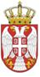 РЕПУБЛИКА СРБИЈАВЛАДАСлужба за управљање кадровима Београд